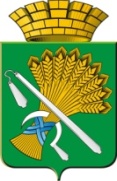 АДМИНИСТРАЦИЯ КАМЫШЛОВСКОГО ГОРОДСКОГО ОКРУГАП О С Т А Н О В Л Е Н И Еот 25.12.2019  N 1109Об увеличении оплаты труда работников муниципальных учреждений Камышловского городского округа в 2020 годуВ соответствии с Трудовым кодексом Российской Федерации, ("Российская газета" от 31.12.2001 № 256, "Парламентская газета" от 05.01.2002  N 2-5 , "Собрание законодательства РФ", от  07.01.2002  N 1 (ч. 1), ст. 3.),  с  учетом Постановления Правительства Свердловской области от 18.09.2019 № 586-ПП «Об утверждении методик, применяемых для расчета межбюджетных трансфертов из областного бюджета местным бюджетам, на 2020 год и плановый период 2021 и 2022 годов» (официальный интернет-портал правовой информации Свердловской области http://www.pravo.gov66.ru от 19.09.2019, официальный интернет-портал правовой информации http://www.pravo.gov.ru от 25.09.2019), с учетом решения  Думы Камышловского городского округа от 05.12.2019г. № 440 «О бюджете Камышловского городского округа на 2020 год и плановый период 2021 и 2022 годов»,  в целях повышения оплаты труда работников бюджетной сферы Камышловского городского округа, администрация  Камышловского городского округа ПОСТАНОВЛЯЕТ:1. Увеличить (индексировать)  с 01 января 2020 года на 5 процентов размеры должностных окладов  отдельных категорий работников учреждений образования, культуры и архивной деятельности для обеспечения сохранения целевых показателей Указа Президента Российской Федерации от 07.05.2012 № 597 «О мероприятиях по реализации государственной социальной политики».2. Увеличить (индексировать) с 01 октября 2020 года на 3,8 процента размеры должностных окладов работников дошкольных и общеобразовательных организаций (за исключением педагогических, инженерно-технических, административно-хозяйственных, производственных, учебно-вспомогательных, медицинских  и иных работников, осуществляющих вспомогательные функции, перечень которых устанавливается Министерством образования и молодежной политики Свердловской области), работников организаций дополнительного образования детей (за исключением педагогических), работников  прочих организаций образования и культуры, работников организаций физической культуры и спорта.   3.    Увеличить (индексировать) с 01 октября 2020 года на 3,8 процента размеры должностных окладов работников муниципального казенного учреждения «Центр обеспечения деятельности администрации Камышловского городского округа». 4. Главным распорядителям средств бюджета Камышловского городского округа обеспечить финансирование расходов, связанных с реализацией пунктов 1-3 настоящего постановления, за счет средств, предусмотренных в бюджете Камышловского городского округа на 2020 год и плановый период 2021 и 2022 годов, а также средств, полученных муниципальными учреждениями от приносящей доход деятельности.                        5. Разместить настоящее постановление на официальном сайте Камышловского городского округа в информационно-телекоммуникационной сети Интернет (www.gorod-kamyshlov.ru).6.  Контроль за исполнением настоящего постановления оставляю за собой.ГлаваКамышловского городского округа                                               А.В. Половников